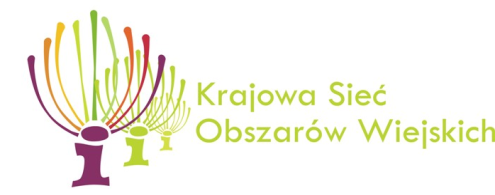 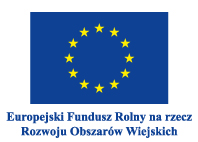 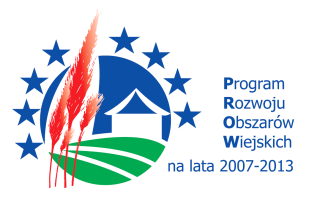 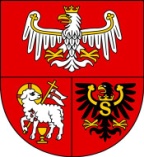 „Europejski Fundusz Rolny na rzecz Rozwoju Obszarów Wiejskich: Europa inwestująca w obszary wiejskie.” Projekt współfinansowany ze środków Unii Europejskiej w ramach Pomocy Technicznej Programu Rozwoju Obszarów Wiejskich na lata 2007-2013. Instytucja Zarządzająca Programem Rozwoju Obszarów Wiejskich na lata 2007-2013 Minister Rolnictwa i Rozwoju Wsi.Regulamin konkursu Agro-Eko-Turystycznego„ZIELONE LATO 2014”Cel konkursu:Promocja obiektów turystyki wiejskiej na obszarze Województwa Warmińsko               -Mazurskiego. Popularyzacja przedsiębiorczości na wsi.OrganizatorzyOrganizatorami konkursu są Samorząd Województwa Warmińsko-Mazurskiego oraz Warmińsko-Mazurski Ośrodek Doradztwa Rolniczego w Olsztynie.Adresat konkursu:Konkurs adresowany jest do podmiotów prowadzących działalność w zakresie turystyki wiejskiej na terenie Województwa Warmińsko-Mazurskiego, świadczoną przez okres nie krótszy, niż rok przed datą ogłoszenia konkursu. Konkurs organizowany jest w następujących kategoriach:Gospodarstwa gościnne – wypoczynek u rolnikaGospodarstwa gościnne – wypoczynek na wsiZagrody edukacyjne Warmii i Mazur.Kategorie wymienione w punktach 2a i 2b są zgodne z systemem kategoryzacji Wiejskiej Bazy Noclegowej Polskiej Federacji Turystyki Wiejskiej „Gospodarstwa Gościnne”. Kategoria 2c jest zgodna z wymogami Ogólnopolskiej Sieci Zagród Edukacyjnych, prowadzonej przez Centrum Doradztwa Rolniczego, Oddział                   w Krakowie.Warunki uczestnictwa:Warunkiem przystąpienia do konkursu jest prowadzenie czynnej działalności             w zakresie turystyki  na terenach wiejskich Województwa Warmińsko                               -Mazurskiego. Zgłoszone obiekty powinny być zarejestrowane w ewidencji gminnej w kategorii „innych obiektów niebędących obiektami hotelarskimi, świadczących usługi hotelarskie”. Udział w konkursie należy zgłosić do dnia 20 sierpnia br. na formularzu zgłoszeniowym dostępnym na stronach  www.wrota.warmia.mazury.pl  oraz www.w-modr.pl, Wymagana dokumentacja: formularz zgłoszeniowy (załącznik nr. 1 do Regulaminu), oświadczenie w sprawie wyrażenia zgody na udział w konkursie (załącznik nr. 2 do Regulaminu),materiały (informacyjne, promocyjne, zdjęcia, foldery, płyty CD) pozwalające komisji wstępnie ocenić obiekt. Przesłane materiały nie podlegają zwrotowi.  Z udziału w konkursie wykluczone są obiekty:z niezakończonymi inwestycjami związanymi z usługami turystycznymi lub w których aktualnie trwa remont,niespełniające podstawowych wymagań sanitarno-higienicznych i wymogów ochrony środowiska, zawartych w odrębnych przepisach prawnych, podlegające ocenie w ramach Ustawy o usługach turystycznych,Komisja konkursowa:Komisję Konkursową powołuje Zarząd Województwa Warmińsko-Mazurskiego.W pracach komisji wezmą udział przedstawiciele: Samorządu Województwa Warmińsko-Mazurskiego, Warmińsko-Mazurskiego Ośrodka Doradztwa Rolniczego, Wojewódzkiej Stacji Sanitarno-Epidemiologicznej, Uniwersytetu Warmińsko-Mazurskiego i Wojewódzkiego Inspektoratu Ochrony Środowiska.Komisja dokona oceny formalnej zgłoszonych obiektów w terminie do 29 sierpnia 2014r. Na podstawie przeprowadzonej wizyty w komisja w terminie do 30 września wyłoni 3 najlepsze obiekty w każdej kategorii.Terminy lustracji zostaną uzgodnione z zainteresowanymi właścicielami obiektów.Wyniki prac komisji podlegają akceptacji przez Zarząd Województwa Warmińsko-Mazurskiego.  Ocenie konkursowej podlegać będzie:Standard zakwaterowania i wyposażeniaRodzaj i jakość świadczonych usługOgólne zagospodarowanie obiektuŚwiadczone usługi rekreacyjneProgramy pobytuStan sanitarny obiektuOznakowanie obiektuSposób żywieniaSposób promocji działalnościSpełnienie przepisów z zakresu ochrony środowiska.Nagrody:Zwycięzcy każdej kategorii otrzymają nagrody pieniężne.Komisja może też przyznać wyróżnienia w każdej kategorii.Zwycięzcy w każdej z kategorii będą:promowani na wytypowanych stronach www prowadzonych przez Samorząd Województwa Warmińsko-Mazurskiego.  mieli możliwość otrzymania nieodpłatnej powierzchni na targach turystycznych gdzie stoisko swoje będzie miał Samorząd Województwa Warmińsko-Mazurskiego.  Komisja Konkursowa może zaproponować inny podział nagród.Łączna wartość nagród finansowych nie przekroczy 20.000 zł netto.Fundatorem nagród jest Samorząd Województwa Warmińsko-Mazurskiego. Nagrody finansowe pochodzić będą ze środków Unii Europejskiej w ramach Pomocy technicznej Programu Rozwoju Obszarów Wiejskich na lata 2007-20013.Informacje dodatkowe. Od postanowień Komisji Konkursowej nie przysługuje odwołanie.Prawo interpretacji regulaminu konkursu i rozstrzygania kwestii nieujętych w regulaminie przysługuje Komisji Konkursowej.Szczegółowych informacji udziela Departament Turystyki Urzędu Marszałkowskiego Województwa Warmińsko-Mazurskiego w Olsztynie, tel. 089 52 16 900, e-mail: dt@warmia.mazury.pl 